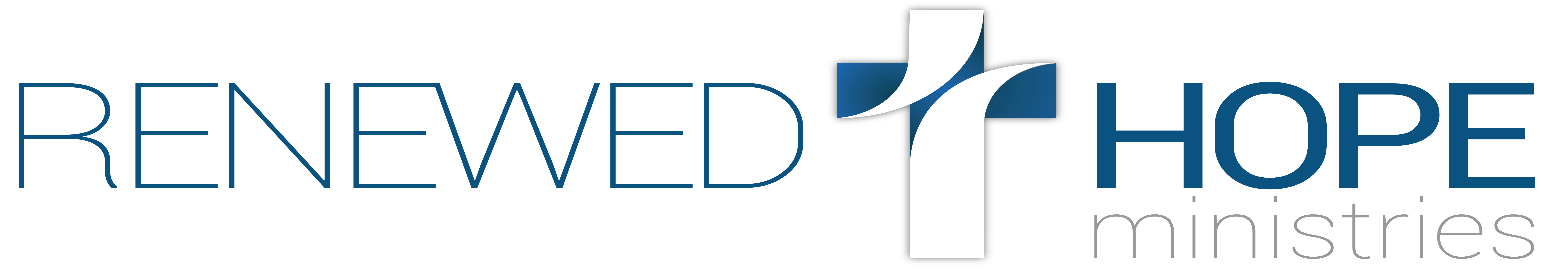 APPLICATION FORM FOR RENEWED HOPE MINISTRIESPlease mail applications to:150 Penny LaneMurphy, NC 28906Or send by email to:rhmapps@gmail.comMISSION STATEMENT:  Renewed Hope Ministries is a non-profit organization whose sole purpose is to assist local people to overcome problems with drugs and/or alcohol by providing a facility where they can stay to begin recovery through counseling services and a compassionate staff who will support them in a program of recovery based on morality, reality, responsibility, and righteousness. IMPORTANTTHE RHM TREATMENT PROGRAM IS A “VOLUNTARY PROGRAM”. For the spiritual, physical, and emotional wellbeing of the participants, there will be restrictions in place as part of the program at RHM. There is one real requirement for admission-that a person have a desperate desire to overcome their problem with drugs and alcohol.We have found that the only person we can help overcome their problems are those who come of their own free will, and those who have made a decision to do it for themselves and not for their wives, mother, father, girlfriends, etc.If a person doesn’t want to be here, they will not allow us to help them.Personal Information: Name_________________________________________________________________ 
                    (Last)                          (Middle)                   (First)                (Nickname)Phone___________________________________________________________________Address_________________________________________________________________ 
               (PO Box or Street #)                          (City)                   (State)                (Zip)Date of Birth __________________ Age______ Place of Birth______________________ SS#__________________________              List any valid form of identification (Driver’s License, State ID, etc.): Type _____________ State __________ Number__________________________Emergency Contact________________________________________________ 
                                   		 (Name, relationship, phone #)Address__________________________________________________________ 
               (PO Box or Street #) 		(City) 		(State) 		(Zip)Parents Names (if Iiving) _____________________________________________ Parent’s Address___________________________________________________
                              	(PO Box or Street #) 	(City) 	     (State) 	(Zip)  Are Parents Separated/Divorced? __________ When? ____________________Is either parent deceased? ______ Which/When? ________________________How many brothers do you have? ________________ Sisters? _______________ Marital Status/Children: Single ___ Married ___ Cohabitating ___Separated ___ Divorced ___ Widowed ___ List reasons for divorce or separation ___________________________________ Wife’s Name_____________________________ Date of Birth____________                Phone #_______________________ Wife’s Address___________________________________________________                                                      (PO Box or Street #) 	(City) 	    (State) 	(Zip) How many children do you have? _____ Who acts as caregiver ____________________ Are you subject to any alimony/child support payments? _____ Which? _____________ If so, how much? __________________ Education:Did you graduate from High School? _____ Year? ___________
Did you attend college? _______________ Years completed? ___________
What was your major? ___________ Degree Earned? ________ 
Did you attend trade school? _____ What trade? ____________
Did you complete? ______ 
Work History:Usual Occupation_________________________________________________________                                            How many years’ experience? ______________ List last three employers: ________________________________________________________________        Name of company     City, State & Phone # ________________________________________________________________
Position    Start Date     End Date ________________________________________________________________        Name of company     City, State & Phone # ________________________________________________________________
Position    Start Date     End Date 
________________________________________________________________        Name of company     City, State & Phone # ________________________________________________________________
Position    Start Date     End Date 
Are you currently working? _____ If not, why? ____________________________ Number of jobs in the last 5 years? ______ Military Experience: Are you a veteran? _____ Branch of service ______________
Highest Rank ____________ 
How long were you in the service? _________
Date and type of discharge_____________ If discharge was not honorable, please explain___________________________
________________________________________________________________Were you ever court-martialed? ______ If so, please explain________________
________________________________________________________________Medical Information: What is the state of your health?
____ Excellent ____ Good ____ Fair ____ Poor ___ Declining Height _______ Weight ________ Usual Weight_______   Any recent weight changes? _____________                                                                      List all major illnesses you have or have had ____________________________________ List all major surgeries you have had __________________________________________Have you ever had a sexually transmitted disease? ______ What? _______When? _____ When were you last tested for HIV_______ Hepatitis C_______TB_______ RPR _______Do you smoke or chew any form of tobacco (i.e. cigarettes, dip, etc.)? _______________ Are you currently taking any prescription or over the counter medication? ___________           If yes, what? _____________________________________________________________
How long have you been taking it? ___________________________________________ Please list any allergies (Include foods, stings/bites, medications) ________________________________________________________________________Please list any side effects associated with this medication ________________________________________________________________________Have you ever suffered from depression? _____   If yes, please describe________________________________________________________________Have you ever been treated for any psychiatric illness? _______If yes, please describe condition and treatment____________________________________________________Have you ever considered committing suicide? _____When? ______________________ Have you ever attempted suicide? ______When? ________________________
Why? ____________________________________________________________ Note: RENEWED HOPE MINISTRIES IS NOT A MEDICAL FACILITY AND CANNOT GIVE MEDICAL CARE. WE NEED TO KNOW WHO WILL BE RESPONSIBLE FOR MEDICAL EXPENSES INCURRED WHILE YOU ARE HERE.Insurance Company _________________________________________________ Address___________________________________________________________Policy Number______________________________________________________If you have no insurance, give the name of person who will be responsible for medical expenses incurred while you are at RHM or if you yourself will be responsible.Name_________________________ Relationship: ________________________ Address__________________________ City___________________ State__________ Zip Code_______________ Telephone: _________________________ If the student is currently taking prescribed medication for medical purposes, and it is agreed to be medically prudent by a qualified practioner, then the student at RENEWED HOPE MINISTRIES is responsible for arranging with their medical practioner a medically supervised controlled substance reduction plan with the goal of becoming chemically free by the end of their program at RENEWED HOPE MINISTRIES.AGREED TO BY STUDENT___________________________DATE__________________Alcohol/Drug Use History: Please list any rehabilitation centers you have attended: Name_________________________________________ When? __________
Completed? Yes or No Name_________________________________________ When? __________
Completed? Yes or No Name_________________________________________ When? __________
Completed? Yes or No Name_________________________________________ When? __________
Completed? Yes or No What is your drug(s) of choice? _________________________________________                     At what age was your first drinking/drugging experience? ____________________                                                     How has your drinking/drugging pattern changed lately? _____________________
___________________________________________________________________What is your longest period of sobriety in the past two years? ________________When did you last drink or get high? _____________________________________ What did you drink/use? ______________________________________________ Is there any other information about your drug or alcohol use that we need to know? ________________________________________________________________________________________________________________________________________________________________________________________________________________________Criminal History:Number of times arrested? ___________________________________________Please list from newest to oldest all charges, date of arrest, and time served for each: 
Charge ____________ Date of arrest ____________ Time served__________     Charge ____________ Date of arrest ____________ Time served__________     Charge____________ Date of arrest_____________ Time served__________Have you ever been charged with any sexual crime? ______________________Are there any current charges pending against you at this time? ____________ Pending Court Dates? __________ List Dates ___________________________Are you currently on probation/parole? ______ If so, for how long? _________              Name of Parole Officer: __________________ Phone #____________________
Spiritual Background: Have you ever attended a church or belonged to a religious organization?Yes____ No____ If yes, list name _________________________________________Are you currently a member of a church, congregation or religious organization? Yes____ No____ If yes, list name_________________________________________Have you ever had a personal relationship with God? What does that mean to you? ________________________________________________________________________________________________________________________________________________Are you willing to receive spiritual teachings based on Christian principals? Yes____ No____What is your church affiliation? ____________________________________________ Do your read the Bible? ________If so, how often? ____________________________Do you pray? ________________ If so, how often? ____________________________     Are you saved? ________________ If so, when? ________________________________ Briefly describe your testimony and your walk with Christ since that time.  ________________________________________________________________________________________________________________________________________________________________________________________________________________________________________________________________________________________________________________________________________________________________________Please write a paragraph stating why you would like to come to Renewed Hope Ministries at this time in your life. ________________________________________________________________________________________________________________________________________________________________________________________________________________________________________________________________________________________________________________________________________________________________________________________________________________________________________________Personal References:Please provide 3 personal character references (at least one from a pastor or church staff member): Name: _________________________________ Relationship: _______________                             Phone #: _______________________________ Name: _________________________________ Relationship: _______________                             Phone #: _______________________________ Name: _________________________________ Relationship: _______________                             Phone #: _______________________________ RENEWED HOPE MINISTRIES FINANCIAL AGREEMENTRHM is a voluntary drug and alcohol treatment facility.  We do not accept court ordered applicants, feeling that our program is appropriate only for men who are sincerely, even desperately, seeking sobriety.  If an applicant’s primary motivation is to impress someone, family pressure, probation, parole or for any other reason, it is unlikely that this program will be right for them. A list of current medications with an adequate supply or a prescription and means to purchase them is required.A $150.00 medical deposit is due upon entering RHM, which is used to defray any medical needs during the stay.  There will be no refund if the student fails or refuses a drug test or leaves early.  Room must be in satisfactory condition before departure for a refund to be given, also, if at least half of tuition ($1800.00) is not paid upon departure there will be no refund.The total cost for the year program is $3600.00.  A minimum of $500.00 down is required and the balance can be made in 5 installments of $620.00.If the total cost is paid up front ($3600.00) and a student withdraws, or is discharged from RHM program within the first 5 weeks (35 days) of their stay, ½ of their money will be refunded to the person or persons who paid the initial fees.  If a student withdraws, or is discharged from the program after the 35-day period there will be no refund.The student or the family of the student is required to make payments on the balance of the tuition.  We are willing to work with you or your family on payment arrangements.  We need an address where the bill is to be sent.Personal CommitmentHave you read the Student Handbook which includes the following; approved clothing and items, rules and regulations, disciplinary actions, drug screening policy and procedures, and our statement of faith? Yes _____ No _____Have you come on your own free will? Yes _____ No _____Are you court ordered into this program, or any program? Yes _____ No _____If you are found to be court ordered, you will be dismissed from the program IMMEDIATELY, and the court notified.  Do you agree with this? Yes _____ No_____Have you made a decision to overcome your problem? Yes ______ No______In your own words, tell us about your desire to overcome your problem.________________________________________________________________________________________________________________________________________________________________________________________________________________________________________________________________________________________________________________________________________________________________________I, the undersigned do solemnly swear the above statement is an expression of my own desire to overcome my problems with drugs and alcohol, and that it is done voluntarily, and that the statements contained therein are true.Signed__________________________________________Date____________________Wittness__________________________________________Date___________________Staff determination:  Is there a desperate desire? Yes _________ No ________Staff Signature______________________________________Date__________________